4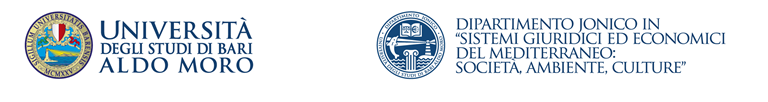 LUNEDIMARTEDIMERCOLEDIGIOVEDIVENERDI09:00 – 09:45Tecnologia ed economia delle fonti d’energiaProgrammazione e controlloTecnologia ed economia delle fonti d’energiaDemografia/Progettazione e formazione delle risorse umaneData mining/Progettazione e formazione delle risorse umane09:45 – 10:30Tecnologia ed economia delle fonti d’energiaProgrammazione e controlloTecnologia ed economia delle fonti d’energiaDemografia/Progettazione e formazione delle risorse umaneData mining/Progettazione e formazione delle risorse umane10:30 – 11:15Tecnologia ed economia delle fonti d’energiaProgrammazione e controlloTecnologia ed economia delle fonti d’energiaDemografia/Progettazione e formazione delle risorse umaneData mining/Progettazione e formazione delle risorse umane11:30 – 12:15Economia e gestione delle impreseEconomia e gestione delle impreseMarketing del turismo/ Data mining/ Economia e tecnica delle imprese di assicurazioneTecnologia ed economia delle fonti d’energia12:15 – 13:00Economia e gestione delle impreseEconomia e gestione delle impreseMarketing del turismo/ Data mining/ Economia e tecnica delle imprese di assicurazioneTecnologia ed economia delle fonti d’energia13:00 – 13:45Economia e gestione delle impreseEconomia e gestione delle impreseMarketing del turismo/ Data mining/ Economia e tecnica delle imprese di assicurazioneTecnologia ed economia delle fonti d’energia15:00 – 15:45Programmazione e controlloDiritto della navigazione/ Economia e tecnica delle imprese di assicurazioneDemografiaDiritto della navigazione15:45 – 16:30Programmazione e controlloDiritto navigazione/ Economia e tecnica delle imprese di assicurazioneDemografiaDiritto della navigazione16:30 – 17:15Programmazione e controlloDiritto navigazione/ Economia e tecnica delle imprese di assicurazioneDemografiaDiritto della navigazione17:15 – 18:00Marketing del turismo18:00 – 18:45Marketing del turismo